	WORK EXPERIENCEControl Contracting & Trading Co. (PVT.) L.L.C	Abu Dhabi, UAEAsset Control Officer (Presently Working)	25February 2017Responsibilities:Assist and coordinates activities and asset movement and management of fixed assets for disposal, surplus, storage or salvage.With guidance of the Asset Manager, plan, organizeand implement physical count of fixed and non-fixed assets of company on regular basis.Finddiscrepancies during physical count and conduct inspection.Tagging and making GRN for new purchased fixed and non-fixed assets with coordination of warehouse staff.Arrange and organize assets in main store and other site stores with coordination of warehouse supervisor.Ensure that returning assets have all the necessary documents, return form plus Loss and damage form with approval.Regularly physical count, spot check and update store assets inventory list of warehouse.Providing assistance for disposal of fixed assets and non-fixed assets and adjust them in system.Assist Asset Manager in coordination of auction activities including releasing items for auction, providing descriptions, photographing items, reconciliation and preparation of monthly auction disposal report.Providing backup assistance to the warehouse as required including receiving assets, delivering assets to campuses, pulling auctions, and store operation whenever required.Data entry register, record and maintain inventory accountability and control all fixed and non-fixed-assets.Count and verify inventory list of each department on regular basis to make sure that inventory list and physical count result are accurate.Monitor the Asset control system which includes moving, returning, issuing using standard forms as per the policy and procedures.Weekly and monthly update report of inventory to Project managers.Perform general office administration work.perform any other duties as assigned by Asset manager.Al Qabandi & PARTNERS Co. – Shipping & Forwarding	Abu Dhabi, UAETelesales/Marketing Executive	17 December 2015Responsibilities:Ensured effective liaison with agents and coordinated arrangement of shipments.Coordinated with various trading companies/clients and liaised with the higher officials regarding the services offered by the organization.Maximized sales by developing existing accounts, generating new business through cold calling, leads follow-up as well as customizing sales strategies to address client-specific needs and markets.Maintained local client relationships through e-mail, on-site receptions, presentations, telephone, fax, emails and outside sales calls.Prepared sales quotations made for clients and negotiated terms at a cost best suited for them.Tracked the status of the shipment and regularly shared updates to the stakeholders.Administered pre and post shipment documentation as well as forwarding of complete set of pre-alert/post alert to clients/agents on timely basis.WNS GLOBAL SERVICES PVT LTD.	Mumbai, MaharashtraSenior and Lead Associate(Customer Service)	7December 2009 to 15 July 2015Responsibilities:Supervised the functioning of team, incentives, OT, shrinkage, productivity and staff attendance from time to time.Improved quality service by recommending new processes while identifying new product and service applications.Resolving daily customer inquiries related to utility bills such as tariff, payments and invoice via Emails and calls.Gathered feedback from customer to improve service and accordingly initiated sharing of customer feedback and knowledge with team thereby improving service.Utilized NPS metrics to enhance overall productivity and profitability of the business.Perform update and documenting issues as prescribed for them, provide with vital assistance in keeping records and following up status for under processing inquiries in SAP, CRM, AW4 and KANA.Responsible for keeping commitments in a timely manner and resolving customer issues.EDUCATIONAL QUALIFICATIONSMumbai University	June 2004 – March 2007 Bachelor of Commerce (B.Com)	MAHARASHTRA STATE BOARD	June 2002 – February 2004Higher Secondary Certificate Examination (HSC)ACHIEVEMENTSPromoted to lead Associate from Senior Customer Service Associate in WNS Global Services Pvt. Ltd.EXTRACURRICULARACTIVITIESCricket, Table Tennis SingingPERSONAL INFORMATIONDate of Birth: 27/09/1986Marital Status : SingleLanguage: English and HindiNationality: IndianKARAN Customer Service/Marketing Executive/Asset Control Officer(More than 7 years of  work experience)Visa Status: Employment VisaE-mail: Karan.380310@2freemail.com 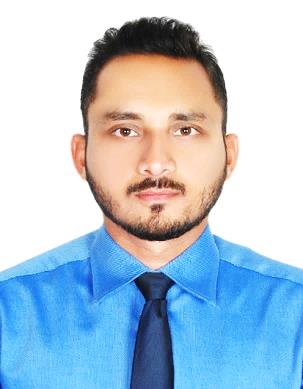 PROFILE SUMMARYSKILLSA fully committed, capable and confident person with exceptional interpersonal skills and able to give timely and accurate advice, guidance and support to team members. Successful in overall operations in a fast paced, multi-market environment for over Seven years, with an in-depth knowledge of operations and customer service. A motivational leader with strong analytical, organizational and problem solving skills.Microsoft Office package and Internet Applications.Excellent communication Skills.Time management skills.Ability to learn quickly and self-motivate.Can perform under work pressure.Microsoft Office package and Internet Applications.Excellent communication Skills.Time management skills.Ability to learn quickly and self-motivate.Can perform under work pressure.